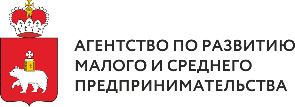 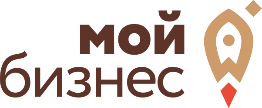 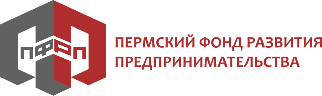 Приложение 2. Программа мероприятияАкселерационная обучающая программа для школьников “БИЗНЕС KIDS”Целевая аудитория (категории обучающихся): Школьники в возрасте от 14 до 17 лет, планирующие создать свой бизнес и проживающие на территории Пермского края.Цель Акселерационной обучающей программы для школьников: формирование компетенций в области управления в бизнес-сфере, понимание ключевых параметров, влияющих на развитие компании в данной области, механизмов продвижения компаний и их услуг, а так же формирования конкурентоспособного продукта для потребителя. Задачи программы: Содействовать формированию компетенций в области управления предпринимательским проектом; Способстовать формированию понимания процесса создания жизнеспособного бизнеса у школьников - потенциальных предпринимателей;Познакомить школьников с моделями и инструментарием предпринимателя;Сформировать практические навыки в области управления собственным бизнес-проектом и развития малого предприятия;Содействовать созданию первого бизнес-проекта школьника. Компетенции слушателя, формируемые в результате обучения.В ходе акселерационной программы, слушатель формирует следующие компетенции.Универсальные компетенции:Способен работать в команде;Способен осуществлять производственную или прикладную деятельность в региональной среде.Профессиональные компетенции:осознает социальную значимость своей будущей профессии, обладает высокой мотивацией к осуществлению профессиональной деятельности;способен предложить организационно - управленческие решения и оценить условия и последствия принимаемых решений;способен участвовать в разработке маркетинговой стратегии организаций, планировать и осуществлять мероприятия, направленные на ее реализацию; способен проводить анализ конкурентной среды;способен проводить анализ рыночных и специфических рисков для принятия управленческих решений;способен проводить анализ операционной деятельности организации для подготовки управленческих решений;способен находить и оценивать новые рыночные возможности и формулировать бизнес-идею;способен оценивать экономические и социальные условия осуществления предпринимательской деятельности;способен  обеспечивать реализацию социальной ответственности бизнеса через тесное взаимодействие в процессе предпринимательской деятельности со всеми заинтересованными сторонами, включая местные власти, профсоюзные объединения, местные сообщества и т.д.В результате акселерационной программы слушатель должен: Знать кто такой предприниматель, какими качествами и умениями он должен обладать;разницу между группой и командой и методы формирования эффективных команд;тренды изменения мира, как тренды влияют на то, что покупается на рынке;сегментирование аудитории и выделение целевой аудитории;практику организации работы предприятия в бизнес-сфере;специфику потребительского поведения и маркетинговых аспектов;инструменты исследования и анализа рынка; методология бизнес-моделирования по А. Остервальдеру и Пинье; способы монетизации различных бизнесов;основные экономические и финансовые показатели (доходы, переменные и постоянные издержки, прибыль, рентабельность, срок окупаемости);стратегический инструментарий и современные технологии предпринимательства; основные маркетинговые каналы коммуникации с клиентами;возможности для формирования устойчивых конкурентных преимуществ компаний;различия в презентациях для различных аудиторий;различные типы минимальных жизнеспособных продуктов.Уметь вести предпринимательскую деятельность;применять принципы эффективных команд;формировать портрета целевой аудитории;проводить проблемные и решенческие интервью;разрабатывать и реализовывать бизнес-модели; проводить конкурентный анализ и оценку объема целевого рынка;планировать денежные потоки и проводить экономические расчеты по бизнес-идее;планировать и проводить маркетинговые активности;использовать методы, приемы, инструментарий создания компании;планировать и оценивать результаты предпринимательской деятельности;создавать, визуализировать и рассказывать презентации бизнеса;создавать минимальный жизнеспособный продукт на основании потребностей конкретного бизнеса.Владетьвладеет методами мозгового штурма и генерации идей;умеет формулировать концепцию бизнес-идеи;выделять целевую аудиторию и формировать ценностное предложение;методологией поиска и развития клиентов (customer development);инструментарием расчета объема целевого рынка и конкурентного анализа;основами создания визуального контента;владеет навыками публичных выступлений.Перечень прикладных инструментов, осваиваемых слушателями в процессе обучения:мозговой штурм;генерация идей на основе пользовательских проблем;валидация бизнес-идеи;формулировка бизнес-концепции;портрет целевой аудитории;формулировка ценностного предложения;маркетинг-микс для планирования маркетинга;оценка рынка 2 способами (сверху-вниз, снизу-вверх);карта позиционирования и конкурентный анализ;построение бизнес-модели А. Остервальдера;построение воронки по методике AARRR;методы планирования продаж;календарное планирование;методы классификации и калькуляции затрат;методика анализа себестоимости продукции;показатели эффективности проектаИнвестиционная презентация предпринимательского проекта;MVP-проекта.Программа состоит из 4 блоков:Акселерационная образовательная программа с сопровождением преподавателем-практикомВстречи с экспертами (Открытые уроки в формате вебинаров)Консультации с наставникамиКонкурс бизнес-проектов Перед началом обучения слушатели проходят Установочный вебинарс пояснением условий прохождения программы, с описанием методологии и расшифровкой технических требований к рабочим местам каждого участника программыОбучение проходит по недельному циклу, который длится 7 дней и включает в себя:видео-урок продолжительностью не менее 20 минут;материалы для ознакомления по теме урока;онлайн-вебинар с преподавателем продолжительностью не менее двух академических часов;получение домашнего задания;самостоятельная работа над материалом с консультацией преподавателя;контроль выполнения домашнего задания.